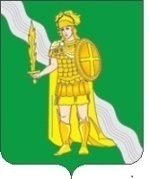 АДМИНИСТРАЦИЯПОСЕЛЕНИЯ НОВОФЕДОРОВСКОЕ В ГОРОДЕ МОСКВЕПОСТАНОВЛЕНИЕ11.03.2015 г. № 26О создании эвакуационной комиссии поселения НовофедоровскоеВ соответствии с постановлением Правительства Российской Федерации от 22 июня 2004 года № 303 «О порядке эвакуации населения, материальных и культурных ценностей в безопасные районы», распоряжением префектуры Троицкого и Новомосковского административных округов города Москвы от 31 декабря 2013 года № 1175-РП «О создании эвакуационной комиссии Троицкого и Новомосковского административных округов города Москвы», руководствуясь Уставом поселения Новофедоровское, постановляю:1. Создать эвакуационную комиссию поселения Новофедоровское.2. Утвердить положение об эвакуационной комиссии (Приложение 1).3. Утвердить структуру эвакуационной комиссии (Приложение 2).4.  Утвердить состав эвакуационной комиссии (Приложение 3).5. Опубликовать настоящее постановление в газете «Сборник правовых актов поселения Новофедоровское» и разместить на официальном сайте поселения Новофедоровское в информационно-телекоммуникационной сети «Интернет».6. Признать утратившим силу постановление администрации поселения Новофедоровское в городе Москве от 05 ноября 2013 года № 112 «О создании постоянно действующей эвакоприемной комиссии поселения Новофедоровское».7. Контроль за выполнением  настоящего постановления возложить на первого заместителя главы администрации поселения Новофедоровское Шутикова А.В.Глава администрации                                                                 	              Г.П. Пензов		           Приложение 1к постановлению администрации поселения Новофедоровскоев городе Москве                                                                  от 11.03.2015 г. № 26Положениеоб эвакуационной комиссии поселения Новофедоровское1. Общие положения1.1. Эвакуационная комиссия поселения Новофедоровское (далее по тексту - эвакокомиссия) является нештатным постоянно действующим органом администрации поселения Новофедоровское и предназначена для организации планирования, подготовки и непосредственного проведения на территории поселения в пределах предоставленных полномочий эвакуационных мероприятий в военное время и при чрезвычайной ситуации мирного времени.1.2. Эвакокомиссия организует выполнение возлагаемых на нее задач по проведению эвакомероприятий в поселении, как в военное, так и в мирное время и осуществляет организационно - методическое руководство работой эвакоорганов объектов, входящих в её компетенцию. Распоряжения председателя эвакокомиссии являются обязательными для исполнения всеми эвакоорганами объектов, а также проживающим на территории поселения населением.1.3. В своей деятельности эвакокомиссия руководствуется законодательством Российской Федерации, правовыми актами города Москвы, решениями эвакокомиссии Троицкого и Новомосковского административных округов города Москвы, а также настоящим Положением.2. Основные задачи эвакокомиссии2.1.  Основными задачами эвакокомиссии являются:- обеспечение постоянной готовности эвакоорганов к работе по практическому проведению эвакуации и рассредоточения населения в военное время в загородную зону, эвакуации в чрезвычайной ситуации мирного времени в безопасные районы на территории поселения, приему отселяемого из других округов и поселений в безопасные районы на территории поселения Новофедоровское;- разработка и корректировка плана эвакуации и рассредоточения населения, материальных и культурных ценностей поселения в загородной зоне в военное время (далее по тексту - план эвакуации и рассредоточения в ВВ) и плана эвакуации населения в безопасный район при чрезвычайной ситуации мирного времени (далее по тексту – план эвакуации в МВ);-  повышение эффективности эвакуационных мероприятий, как способа защиты населения, проживающего или работающего на территории поселения в военное и мирное время;-  подготовка личного состава эвакокомиссии;- организация взаимодействия с эвакокомиссиями соседних поселений и эвакокомиссией Троицкого и Новомосковского административных округов города Москвы по вопросам совместного проведения эвакомероприятий при эвакуации населения в границах города Москвы, с эвакокомиссией Троицкого и Новомосковского административных округов города Москвы при эвакуации населения за пределы территории поселения;-  организация подготовки к всестороннему обеспечению проведения эвакомероприятий в поселении;-  организация работы по подготовке и непосредственному выполнению эвакуационных мероприятий с получением распоряжения на их выполнение (исполнительный период) на территории поселения;- проведение реэвакуации населения после ликвидации чрезвычайной ситуации или опасности, вызвавшей необходимость проведения эвакуации.2.2.  Руководство подготовкой и проведением эвакомероприятий на территории поселения возложено на эвакокомиссию.К компетенции эвакокомиссии отнесено руководство подготовкой и проведением следующих мероприятий:-  эвакуация  сотрудников администрации поселения Новофедоровское и членов их семей;- эвакуация нетрудоспособного и неработающего населения поселения;-  рассредоточение персонала и эвакуация членов семей объектов, продолжающих работу в поселении, независимо от форм собственности;- эвакуация персонала и членов семей объектов, прекращающих деятельность на территории поселения, независимо от форм собственности;- отселение населения, развертывание пункта временного размещения и размещение на них отселяемых;- прием и размещение населения, отселяемого в безопасные районы поселения с других территорий Троицкого и Новомосковского административных округов города Москвы;- жизнеобеспечение эвакуируемого и отселяемого населения по вопросам, входящим в компетенцию эвакокомиссии;- создание, подготовка, руководство работой, оказание помощи в работе объектовых эвакокомиссий.3. Основные функции эвакокомиссии Эвакокомиссия в соответствии с возложенными на нее задачами:3.1.  В режиме повседневной деятельности:- находится в готовности к работе по практическому проведению эвакомероприятий и занимается изучением инфраструктуры хозяйства поселения;-  анализирует наличие и технические возможности всех видов транспортных средств;- принимает меры к совершенствованию системы управления по проведению эвакомероприятий на территории поселения, повышению эффективности работы;-  организует работу по выявлению культурных и материальных ценностей, подлежащих эвакуации из опасных районов и размещению их в безопасных районах;-  ведет разработку и готовит проекты распоряжений по вопросам организации подготовки и проведения эвакомероприятий;-  ведет учет наличия и готовности к работе объектовых эвакоорганов;- осуществляет  обучение населения действиям при подготовке и проведении эвакуации;-  принимает участие в учениях, штабных тренировках, а также в комплексных проверках состояния гражданской обороны объектов и действиям в чрезвычайных ситуациях, проводимых на территории поселения;-  организует совместно с Управлением по НиТАО ГУ МЧС России по г. Москве сбор данных для планирования эвакомероприятий;- проводит расчеты потребности в транспорте для проведения эвакомероприятий в поселении по различным вариантам возможностей обстановки военного времени и при чрезвычайной ситуации мирного времени;- разрабатывает предложения по использованию транспортных средств и готовит через эвакокомиссию Троицкого и Новомосковского административных округов города Москвы заявки  по транспортным средствам на планирование по вывозу населения в безопасные районы и загородную зону;-  разрабатывает предложения по выбору и подготовке маршрутов проведения отселения, эвакуации и рассредоточения населения, пунктов посадки и высадки по согласованию с эвакокомиссией Троицкого и Новомосковского административных округов города Москвы;-  разрабатывает и проводит ежегодную корректировку планов эвакуации и рассредоточения в ВВ и эвакуации в МВ ;- ведет учет данных численности населения, подлежащего эвакуации или отселению, наличия транспортных средств, которые могут быть использованы для проведения эвакомероприятий.3.2.  При введении степеней готовности до начала эвакуации:-  эвакокомиссия приводится в готовность, проводит мероприятия по организации работы;-  организует проверку готовности систем связи и оповещения населения об эвакуации;- уточняет численность населения, перечень и объем культурных и материальных ценностей, подлежащих эвакуации, наличие возможностей и порядок использования различных видов транспорта для проведения эвакуации, возможностей размещения и жизнеобеспечения эваконаселения в безопасных районах и обеспечения проведения эвакомероприятий;- проводит корректировку соответствующего плана эвакуации;- представляет эвакокомиссии округа доклады о проделанной работе;- организует и проводит информирование населения, предприятий, организаций и учреждений поселения об обстановке и правилах поведения при эвакуации;-  уточняет порядок взаимодействия с военным командованием, а при переводе ГО округа в высшие степени готовности – с мобилизационными органами.3.3.  При получении распоряжения на проведение эвакуации:-  вводит в действие соответствующий план эвакуации поселения (в полном объеме или частично);-  контролирует доведение до населения распоряжения о начале проведения эвакуации;-  проводит сбор данных об обстановке в интересах получения необходимой информации;-  проводит анализ обстановки на территории поселения;-  вносит коррективы в план эвакуации с учетом конкретной обстановки;-  контролирует ход выполнения плана эвакуации, ведет учет выполненных мероприятий;-  готовит доклады о проделанной работе в эвакокомиссию Троицкого и Новомосковского административных округов города Москвы;-  устанавливает и поддерживает связь с эвакокомиссиями соседних поселений, взаимодействует с мобилизационными органами по вопросам, представляющим взаимный интерес;-  организует всестороннее обеспечение проведения эвакомероприятий в пределах своей компетенции;-  принимает в пределах своей компетенции меры по жизнеобеспечению эваконаселения, обеспечению прав граждан;-  осуществляет взаимодействие с транспортными организациями по вопросу подачи транспорта в установленные сроки;-  уточняет через эвакокомиссию Троицкого и Новомосковского административных округов города Москвы режим использования автомобильных дорог, маршрутов пешего вывода, промежуточных пунктов эвакуации, порядок комендантской службы и службы регулирования движения на дорогах;-  при нападении противника в условиях незавершенной эвакуации принимает меры по защите эваконаселения и продолжению эвакуации в соответствии со сложившейся обстановкой;-  после завершения эвакуации передислоцируется в загородную зону;-  с получением соответствующего распоряжения организует реэвакуацию населения из безопасных районов и загородной зоны.4. Основные права эвакокомиссии Для решения поставленных задач и выполнения, возложенных на нее функций, эвакокомиссия имеет право:-  в пределах своей компетенции разрабатывать нормативно-методические документы, принимать решения и отдавать распоряжения, обязательные для выполнения руководителями предприятий, организаций и учреждений, расположенных на территории поселения, независимо от форм собственности, а также населением поселения;-  получать от эвакокомиссии Троицкого и Новомосковского административных округов города Москвы прогноза возможной обстановки на территории округа в военное и мирное время, а также другую информацию необходимую для проведения анализа обстановки и принятия на ее основе решений;-  своевременно получать исходные данные, необходимые для уточнения плана эвакуации, а также информацию об обстановке от эвакокомиссии Троицкого и Новомосковского административных округов города Москвы, Управления по НиТАО ГУ МЧС России по г. Москве и спасательных служб;-  заслушивать на своих заседаниях руководителей предприятий, организаций и учреждений по вопросам готовности к проведению эвакомероприятий. По результатам заслушивания готовить рекомендации и предложения соответствующим руководителям;-  совершенствовать способы эвакуации населения и сокращения сроков ее проведения, как в условиях военного времени, так и при возникновении чрезвычайной ситуации в мирное время;-  требовать и получать на безвозмездной основе от руководителей предприятий, организаций и учреждений, независимо от форм собственности,  информацию, необходимую для разработки плана эвакуации на мирное и военное время, а также для выполнения возлагаемых на эвакокомиссию задач;-  представлять на утверждение префекту Троицкого и Новомосковского административных округов города Москвы разработанные совместно с Управлением по НиТАО ГУ МЧС России по г. Москве планы эвакуации поселения;-  принимать участие в обсуждении окружных проектов и программ социально-экономического характера, в ходе реализации которых возможно создание условий для сокращения сроков проведения и обеспечения проведения комплекса эвакомероприятий на территории поселения.5. Структура и состав эвакокомиссии5.1.  В состав эвакокомиссии входят: председатель, заместитель, секретарь, сотрудники администрации и представители предприятий, организаций и учреждений (по согласованию), расположенных на территории поселения.Состав комиссии утверждается постановлением главы администрации поселения Новофедоровское.5.2. Председателем эвакокомиссии назначается один из заместителей главы администрации поселения Новофедоровское.На него возлагается:- повседневное руководство эвакокомиссией при подготовке и в ходе проведения эвакомероприятий;-  проведение заседаний эвакокомиссии;- рассмотрение и утверждение документации, планирующей деятельность эвакокомиссии, регламентирующей деятельность функциональных групп и членов комиссии;-  согласование планов эвакуации населения поселения Новофедоровское;- организация обучения личного состава эвакокомиссии и руководителей предприятий, организаций и учреждений поселения;-  организация работы по подготовке эвакокомиссии к выполнению эвакуационных мероприятий;- оперативное принятие мер, необходимых для решения проблем, возникающих при подготовке и проведении эвакомероприятий.5.3. На заместителя председателя эвакокомиссии возлагается:-  выполнение обязанностей председателя комиссии в его отсутствие;-  разработка и корректировка планов эвакуации;-  подготовка повестки и материалов для проведения заседаний эвакокомиссии;-  обучение состава эвакокомиссии;-  обеспечение взаимодействия с военными и мобилизационными органами, органами ЖКХ поселения, предприятиями, организациями и учреждениями, принимающими участие в выполнении эвакомероприятий на территории поселения;- руководство работой по приведению в готовность  и развертыванию эвакокомиссии;-  представление председателю эвакокомиссии доклада о ходе выполнения мероприятий и донесений в эвакокомиссию Троицкого и Новомосковского административных округов города Москвы.5.4.  На секретаря эвакокомиссии возлагается:-  подготовка материалов к заседаниям эвакокомиссии, оформление решений, протоколов и других документов, доведение их содержания до заинтересованных  предприятий, организаций и учреждений на территории поселения;-  контроль за выполнением решений, принятых эвакокомиссией;-  планирование работы эвакокомиссии;- организация разработки, ведения и хранения документации, регламентирующей и обеспечивающей деятельность эвакокомиссии.5.5.  На функциональные группы эвакокомиссии возлагается:-  взаимодействие с соответствующими службами, предприятиями, организациями и учреждениями на территории поселения, спасательными службами;-  разработка документов планов эвакуации поселения;-  информирование предприятий, организаций и учреждений об обстановке и принятых решениях, учет выполнения плановых мероприятий;-  участие в подготовке доклада председателю эвакокомиссии и донесений в эвакокомиссию Троицкого и Новомосковского административных округов города Москвы;-  контроль за выполнением планов эвакуации и принятых решений;-  разработка предложений по совершенствованию работы эвакокомиссии и сокращению сроков проведения эвакомероприятий на территории поселения;-  разработка предложений по решению проблем, возникающих в ходе проведения эвакомероприятий, в непредусмотренных планом ситуациях;-  разработка предложений по совершенствованию управления планированием и проведением эвакомероприятий.5.6. Функции каждого члена эвакокомиссии определяются в его функциональных обязанностях,  утверждаемых руководителем группы, в состав которой он входит, а руководителей групп - председателем или заместителем председателя эвакокомиссии.5.7.  Структура и персональный состав эвакокомиссии, функции ее структурных подразделений и отдельных должностных лиц в зависимости от конкретной обстановки и возникающих задач могут уточняться.6. Организация работы эвакокомиссии6.1.  Персональную ответственность за выполнение возложенных на эвакокомиссию задач и функций несет ее председатель.6.2.  Члены эвакокомиссии имеют право привлекать подчиненных им по службе специалистов для квалифицированного решения возложенных на них задач. Не подчиненные им специалисты могут привлекаться к работе в составе эвакокомиссии решением председателя эвакокомиссии или его заместителя по согласованию с руководителями предприятий, организаций и учреждений, в которых работают эти специалисты.6.3.  Повседневная работа эвакокомиссии организуется в соответствии с утвержденным председателем комиссии годовым планом.Заседания эвакокомиссии проводятся по мере необходимости, но не реже одного раза в квартал и оформляются протоколом.Решение эвакокомиссии принимается большинством голосов при условии, что на заседании присутствует более пятидесяти процентов ее членов.На заседания эвакокомиссии могут приглашаться должностные лица, не являющиеся ее членами.6.4. Повседневную работу по обеспечении деятельности эвакокомиссии осуществляет секретарь комиссии, деятельность которого регламентируется функциональными обязанностями, утвержденными председателем эвакокомиссии.6.5. Эвакокомиссия развертывается и приступает к работе в полном составе при получении распоряжения на проведение эвакуации в военное время, а также при проведении эвакуации и размещение эвакуируемого населения при возникновении чрезвычайной ситуации мирного времени на территории поселения.6.6. В своей деятельности эвакокомиссия взаимодействует с эвакокомиссиями соседних поселений, спасательными службами Троицкого и Новомосковского административных округов города Москвы, мобилизационными органами и органами военного командования, другими органами, принимающими участие в подготовке к проведению эвакомероприятий.7. Основные понятия и термины.7.1.  Безопасные районы - территория, места, удаленные на безопасное расстояние от вероятных целей нападения противника, а также находящиеся за пределами зон реальных или вероятных чрезвычайных ситуаций и вторичных очагов поражения и отвечающие условиям первоочередного жизнеобеспечения эвакуируемого населения.7.2.   Жизнеобеспечение населения в военное время и при чрезвычайной ситуации мирного времени – комплекс мероприятий по обеспечению минимальных потребностей жителей поселения, необходимых для сохранения их жизни и  здоровья.7.3.  Загородная зона – территория, расположенная за пределами границ поселения, вне зон возможных разрушений, опасного радиоактивного загрязнения и опасного химического заражения, катастрофического затопления, вне приграничных районов и пригодная для размещения населения по условиям первоочередного жизнеобеспечения.7.4.  Объекты – расположенные на территории поселения предприятия, организации и учреждения, независимо от форм собственности, не прекращающие и прекращающие деятельность в военное время и (или) при чрезвычайных ситуациях мирного времени или переносящие ее в загородную зону. Эвакуационная комиссия  поселения осуществляет организационно-методическое руководство эвакуационными органами таких объектов, оказывает им помощь и осуществляет контроль за их работой.7.5.  Опасные районы в переделах территории поселения – территория поселения, на которой существует угроза возникновения реальной опасности для жизни и здоровья жителей от воздействия средств нападения противника и поражающих факторов источников чрезвычайной ситуации, а также при невозможности удовлетворить минимально необходимые требования по  жизнеобеспечению населения.7.6.  Отселение населения – проведение эвакуации населения из опасных районов в безопасные на территории поселения. Отселение может проводится как в чрезвычайной ситуации мирного времени, так и в военное время, как по месту работы, так и по месту жительства населения.7.7.  Рассредоточение населения – перемещение  персонала объектов, продолжающих работу в военное время, в загородную зону, а также жизнеобеспечение рассредоточиваемых и доставка их из загородной зоны к местам работы и обратно.7.8. Реэвакуация – возвращение отселенного, эвакуированного, рассредоточенного населения в места прежнего размещения.7.9.  Эвакуационные мероприятия – комплекс мероприятий по планированию, подготовке и проведению работ по перемещению населения в безопасные районы.7.10.  Эваконаселение – население поселения, подлежащее отселению, эвакуации или рассредоточению.7.11.  Эвакоорганы – функциональная структура гражданской обороны поселения, а также окружного звена Московской городской системы предупреждения и ликвидации чрезвычайных ситуаций (МГСЧС), предназначенные для планирования, организации и проведения всего комплекса или отдельных эвакомероприятий.7.12.  Эвакуация населения – комплекс мероприятий по организованному выводу и вывозу населения из опасных районов в безопасные на территории поселения или в загородную зону, а также жизнеобеспечение населения в районах размещения.7.13.  Эвакуация населения в военное время – комплекс мероприятий по организованному выводу и вывозу в загородную зону, не занятого в военное время в производственной деятельности, а также жизнеобеспечению эвакуированных в районах размещения.7.14.  Эвакуация населения при чрезвычайной ситуации мирного времени – комплекс мероприятий по организованному выводу и вывозу населения из зон чрезвычайных ситуаций или вероятных чрезвычайных ситуаций в безопасные районы на территории поселения, а также жизнеобеспечению эвакуированных в  районах размещения.Приложение 2к постановлению администрации поселения Новофедоровскоев городе Москвеот 11.03.2015 г. № 26СТРУКТУРАэвакуационной комиссии поселения Новофедоровское 						     группы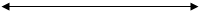 